Գումարման զուգորդական հատկությունըԴասարանական առաջադրանքներ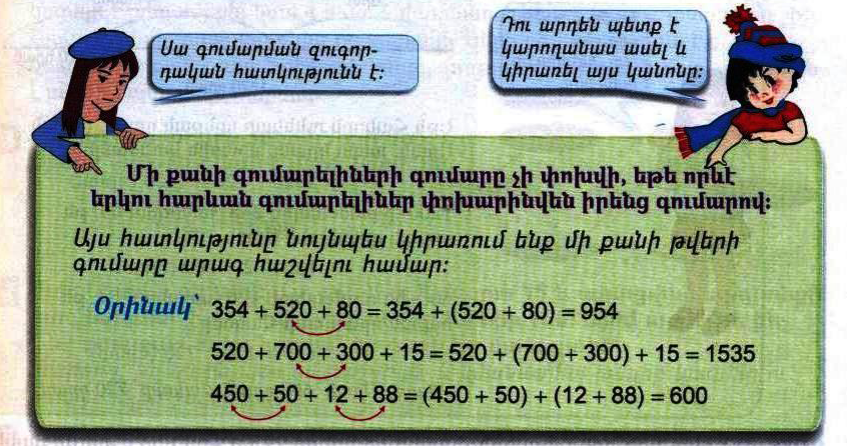 1․ Հաշվի՛ր օգտագործելով գումարման զուգորդական հատկությունից։700+630+70=1400415+392+8=8155440+60+493+7=60002․ Հաշվի՛ր տրված կողմերով քառանկյան պարագիծը՝ օգտվելով գումարման զուգորդական հատկությունից։ 13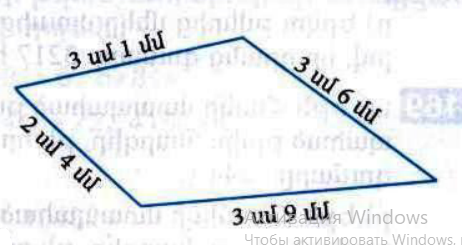 3․ Մեծ միավորներից մեկն արտահայտի՛ր փոքր միավորով։ 33մ6դմ=3362տ5ց=20523ց15կգ=31532կգ50գ=320504․ Երկու կից հողամասերից մեկի մակերեսը 225մ2-ով մեծ է մյուի մակերեսից։ Որքա՞ն է հողամասերից յուրաքանչյուրի մակերեսը, եթե դրանց մակերեսները միասին 2445մ2 է։ 2445-225=2220 2220:2=1110 1110+225=1335 1110 և 13355․ Համեմատի՛ր 7կգ850գ < 8կգ200գ8տ40կգ > 8տ400գ90տ10ց < 91տ75ց32կգ = 7տ532կգ6․ Հայկի մտապահած թվին գումարելով 64՝ կստանանք Արայի մտապահած թիվը։ Ո՞ր թվերն են մտապահել նրանք, եթե այդ թվերի գումարը 2344 է։ 2344-64=2280 2280:2=1140 1140+64=1204 7․ Երկու թվերից մեկը մյուսից մեծ է 25-ով։ Գտի՛ր այդ թվերը՝ գիտենալով, որ դրանց գումարը 425 է։ 2258․ Երեք հավասար թվերի գումարը 600 է։ Որքա՞ն է այդ թվերից երկուսի գումարը։ 4009․ Ի՞նչ թվանշանով կարող է վերջանալ 5 իրար հաջորդող բնական թվերի արտադրյալը։ 010․ Հաշվի՛ր, թե քանի թվանշան է պետք բոլոր քառանիշ թվերը գրելու համար։ (9999-1000)x4+4=36000   Տնային առաջադրանքներ1․ Հաշվի՛ր օգտագործելով գումարման զուգորդական հատկությունից։120+800+200+40=1160330+700+300+15=13454550+50+395+5=50002․ Հաշվի՛ր տրված կողմերով քառանկյան պարագիծը՝ օգտվելով գումարման զուգորդական հատկությունից։ 11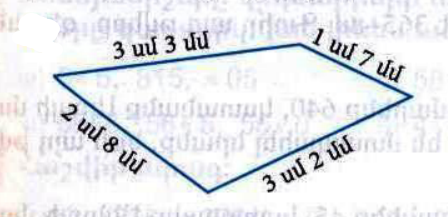 3․ Մեծ միավորներից մեկն արտահայտի՛ր փոքր միավորով։ 20օր12ժ=492ժ21ժ15ր=1275ր45ր18վ=2718վ32կմ6մ=3206մ11մ8սմ=118սմ4․ Կարենը խաղողի համար վճարեց 450դրամով ավելի, քան դեղձի համար։ Նա որքա՞ն վճարեց մրգերից յուրաքանչյուրի համար, եթե ընդամենը վճարեց 2650 դրամ։ 2650-450=22005․ Համեմատի՛ր 5կմ400մ < 6կմ200մ8մ40սմ = 8մ4դմ5մ75սմ > 5մ7դմ12դմ8սմ = 128սմ6․ Լալայի մտապահած թվից հանելով 45՝ կստանանք Աննայի մտապահած թիվը։ Ո՞ր թվերն են մտապահել նրանք, եթե այդ թվերի գումարը 2349 է։ 2349-45=2304 2304:2=11527․ Երկու թվերից մեկը մյուսից փոքր է 35- ով։ Գտի՛ր այդ թվերը՝ գիտենալով, որ դրանց գումարը 435 է։ 2008․ Երեք թվերի գումարը 500 է։ Դրանցից երկուսի գումարը բույնպես 500 է։ Ո՞րն է երրորդ թիվը։ 09․ Կարո՞ղ է արդյոք 10 հավասար թվերի գումարը վերջանալ 8 թվանշանով։ ոչ10․ Հաշվի՛ր DB հատվածի երկարությունը՝ գիտեալով, որ․ AC=41մմ,  AD=16մմ, BC=9մմ։ 16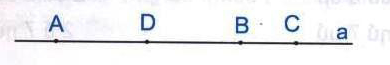 